İŞYERİ EĞİTİMİNİN DEĞERLENDİRİLMESİa. İşyeri Eğitimi Sicil Formu (Not ortalamasına katkısı %30)b. İşyeri Eğitimi Devam Çizelgesi (Not ortalamasına katkısı % 5)c. İşyeri Eğitimi Dosyası (Not ortalamasına katkısı %30)d. İşyeri Eğitimi Mülakatı (Not ortalamasına katkısı %35)İşyeri eğitimi değerlendirilmesi; Sorumlu öğretim üyesi tarafından yapılacaktır. İşyeri Eğitimi İşyeri Anketi ve İşyeri Eğitimi Öğrenci Anketi doldurulması zorunlu olan ancak değerlendirmeye alınmayacak belgelerdir. Bu anketleri teslim etmeyen öğrenciler mülakata alınmayacaktır ve İşyeri Eğitimlerinden başarısız sayılacaklardır. Sorumlu öğretim üyeleri tarafından belirlenen tarihlerde ve saatlerde mülakata katılmayan öğrenciler değerlendirmeye alınmayacak olup İşyeri Eğitimlerinden başarısız sayılacaklardır.Yukarıda belirtilen kriterlere göre İşyeri Eğitimi yapan öğrencilerin not ortalaması belirlenir. İşyeri Eğitiminin değerlendirilmesi sonucu belirlenen not ortalamasına göre öğrencinin İşyeri Eğitimi harf notu aşağıdaki tabloya göre belirlenir 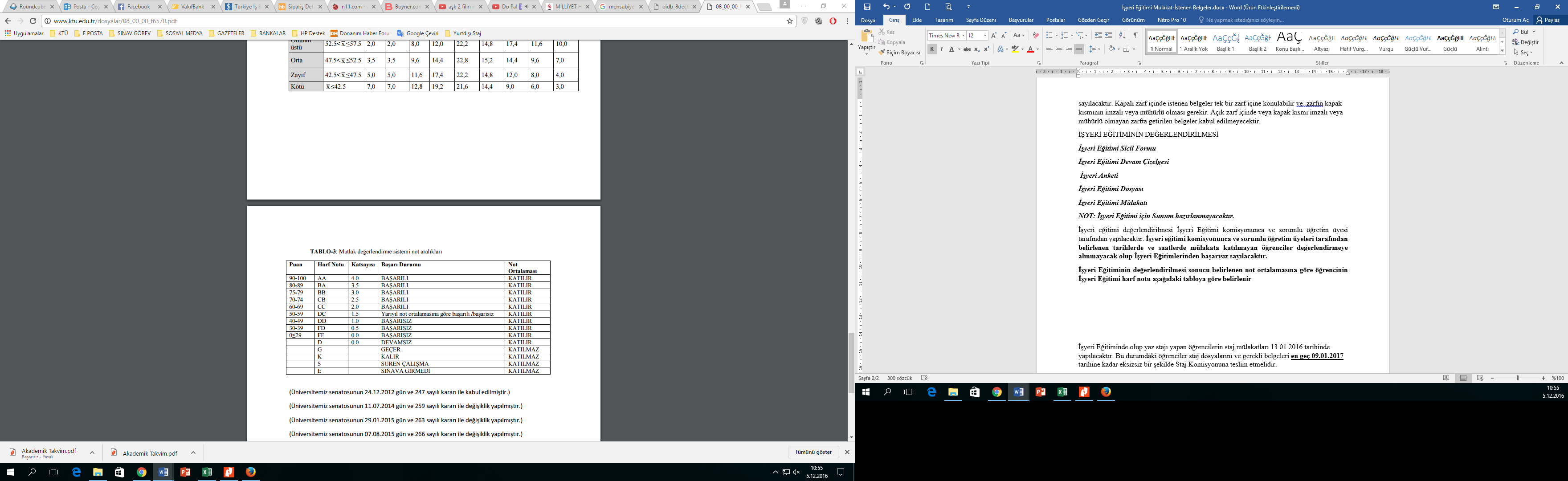 